浙 江 省 医 学 会文件 浙工省医联医疗扶持和救助公益基金会浙医会〔2019〕253号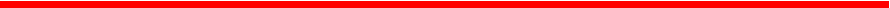 关于公布2019年浙江省医学会临床科研基金项目(第二批)的通知各有关医院：2019年浙江省医学会临床科研基金项目(第二批)申报、评审工作已结束。按照“科学、公正”的原则，经组织专家严格评 审，共确定135项为2019年浙江省医学会临床科研基金项目(第二 批 ) , 其 中A 类126项， B 类9项(见附件)。现予以公布。项目承担单位应按照《浙江省医学会临床科研基金管理暂 行办法》的有关规定，签订《浙江省医学会临床科研基金项目合同书》,合同书一式四份，于2020年1 月15日前报送至浙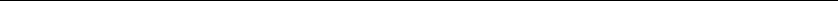 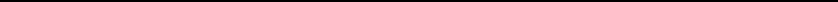 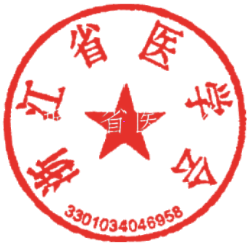 江省医学会科教发展部。合同书请至公共邮箱下载， 邮箱：syxhkyjj@163.com, 密码：1002abc。请各单位认真做好项目的实施工作。加强对项目的管理，做 到研究任务落实、人员到位。项目负责人必须按照研究周期完成研究，不得随意变更项目的执行期限，并及时认真做好结题工作。联 系 人 ： 单 单   徐  伟联系电话： 0571-87567839     87567836通讯地址：杭州市武林广场8号省科协大楼1002室邮政编码：310003附件：2019年浙江省医学会临床科研基金项目(第二批)浙江省医联 医疗扶持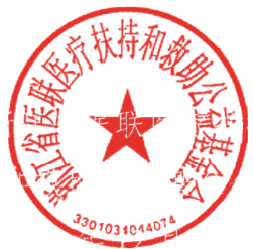 和救助公益基金会2019年12月30日浙江省医学会                    2019年12月30日印发2019年浙江省医学会临床科研基金项目(第二批)A类序号项目承担单位项目协作单位项目 负责人研究起止时间科研专项名称2019ZYC-A73高肾脏灌注对重症患者急性肾功 能损伤的影响的临床研究浙江医院沈延飞2019年12月至2021年12月急重症科研专项2019ZYC-A74应用纤维蛋白原治疗创伤性凝血 病的研究浙江医院颜默磊2019年12月至2021年12月血液制品科研专 项2019ZYC-A75机器学习与可视化辅助进行阿尔 兹海默症的早期诊断浙江医院吴万振2019年12月至2021年12月人工智能专项2019ZYC-A76老年患者使用安罗替尼治疗晚期 NSCLC的疗效及安全性观察中国科学院大学附属肿瘤 医院(浙江省肿瘤医院)王文娴2019年12月至2021年12月急重症科研专项2019ZYC-A77基于机器学习方法的甲状腺病理 组织辅助诊断技术中国科学院大学附属肿瘤 医院(浙江省肿瘤医院)浙江大学郭振英2019年12月至2021年12月人工智能专项2019ZYC-A78参麦注射液干预脑卒中后抑郁症 状的临床疗效及神经机制研究浙江省立同德医院郭忠伟2019年12月至2021年12月急重症科研专项2019ZYC-A79miR-126在参麦注射液辅助治疗  射血分数保留心衰中的作用研究浙江省立同德医院金  东2019年12月至2021年12月急重症科研专项2019ZYC-A80脂肪变移植供肝安全阈值的精准 评估浙江大学医学院附属第一 医院刘征涛2019年12月至2021年12月消化系统疾病科 研专项2019ZYC-A81滑膜素synoviolinl在子宫内膜 癌TAMsM2细胞计划中的作用及  机制研究浙江大学医学院附属第一 医院沈  洁2019年12月至2021年12月急重症科研专项序号项目承担单位项目协作单位项目负责人研究起止时间科研专项名称2019ZYC-A82自体脂肪移植减轻瘢痕增生对大 鼠周围神经损伤修复后再生的影 响浙江大学医学院附属第一 医院肖  锋2019年12月至2021年12月急重症科研专项2019ZYC-A83微原纤维相关糖蛋白-1过表达与 胃癌转移的关系及预后预测价值 探究浙江大学医学院附属第一 医院丁永锋2019年12月至2021年12月急重症科研专项2019ZYC-A84参麦注射液改善尿毒症合并心脏 疾病患者血液透析不耐受的临床 研究浙江大学医学院附属第二 医院胡  颖2019年12月至2021年12月急重症科研专项2019ZYC-A85银杏酮酯滴丸临床应用的不良反 应观察研究浙江大学医学院附属邵逸 夫医院李留成2019年12月至2021年12月中成药新药科研 专项2019ZYC-A86桃核承气汤联合甲氨蝶呤治疗异 位妊娠的临床疗效观察浙江大学医学院附属邵逸 夫医院潘泓2019年12月至2021年12月急重症科研专项2019ZYC-A87人工智能在急性卒中患者CT影 像识别的应用研究浙江大学医学院附属邵逸 夫医院戴均儒2019年12月至2021年12月人工智能专项2019ZYC-A88胃尔康联合三联疗法抗幽门螺杆 菌感染的临床研究浙江大学医学院附属邵逸 夫医院胡伟玲2019年12月至2021年12月胃肠疾病科研专 项2019ZYC-A89冠心宁片治疗系统性红斑狼疮伴 发心血管损害的临床研究浙江中医药大学附属第二 医院杨科朋2019年12月至2021年12月中成药新药科研 专项2019ZYC-A90参麦注射液对于心肺复苏后休克 患者血流动力学的影响浙江中医药大学附属第二 医院张建成2019年12月至2021年12月急重症科研专项2019ZYC-A91创伤急救团队在严重多发伤患者 救治中临床意义杭州市第一人民医院陈方慧2019年12月至2021年12月急重症科研专项2019ZYC-A92早期宫颈癌AI计算机辅助诊断 的数字病理应用杭州市妇产科医院陈豪2019年12月至2021年12月人工智能专项序号项目承担单位项目协作单位项目 负责人研究起止时间科研专项名称2019ZYC-A93基于数据挖掘的名老中医杨少山 治疗慢性萎缩性胃炎证治规律研 究杭州市中医院陈坚翱2019年12月至2021年12月消化系统疾病科 研专项2019ZYC-A94炙甘草汤联合有氧运动对脑卒中 气阴两虚证患者心肺功能影响的 临床研究杭州市中医院周  敏2019年12月至2021年12月急重症科研专项2019ZYC-A95肺癌各型各阶段样本收集及特征 数字病理模型数据库研究杭州市中医院任兴昌2019年12月至2021年12月人工智能专项2019ZYC-A96小儿支气管肺炎的肺部超声在基 层医院的应用价值中国人民解放军联勤保障 部队第903医院余秀华2019年12月至2021年12月急重症科研专项2019ZYC-A97短透明帽联合窄带成像技术对单 人结肠镜操作下降低结直肠息肉 漏诊率的前瞻性研究杭州市萧山区第一人民医 院张磊2019年12月至2021年12月消化系统疾病科 研专项2019ZYC-A98冠心宁片治疗冠心病稳定型心绞 痛气滞血瘀型患者运动耐量的临 床研究杭州市萧山区中医院刘  喆2019年12月至2021年12月中成药新药科研 专项2019ZYC-A99宫颈癌患者体内粘相关恒定T细 胞的表达及其功能探究杭州市余杭区第一人民医 院练  慧2019年12月至2021年12月急重症科研专项2019ZYC-A100四维斑点追踪显像评价维持性血 液透析尿毒症患者左室心肌功能 的研究杭州市余杭区第一人民医 院高继康2019年12月至2021年12月急重症科研专项2019ZYC-A101宫颈癌KI67数字切片定量分析 和病理诊断杭州市余杭区第一人民医 院黄  炎2019年12月至2021年12月人工智能专项2019ZYC-A102AI在乳腺癌原位癌Ki67定量检 测中的应用杭州市临安区人民医院阮华娟2019年12月至2021年12月人工智能专项序号项目承担单位项目协作单位项目 负责人研究起止时间科研专项名称2019ZYC-A103养胃颗粒联合四联疗法治疗HP阳性慢性萎缩性胃炎的临床疗效 观察及对血清胃功能三项的影响杭州市临安区中医院冯萍萍2019年12月至2021年12月消化系统疾病科 研专项2019ZYC-A104冠心宁片治疗冠心病不稳定型心 绞痛的临床研究及CRP的影响建德市第一人民医院胡  彬2019年12月至2021年12月中成药新药科研 专项2019ZYC-A105冠心宁片治疗冠心病不稳定型心 绞痛的临床研究及CRP的影响建德市第二人民医院王建文2019年12月至2021年12月中成药新药科研 专项2019ZYC-A106AI辅助的宫颈癌TCT检测在两癌 筛查中的研究和应用杭州艾迪康医学检验中心刘  燕2019年12月至2021年12月人工智能专项2019ZYC-A107长链非编码RNA-ZFAS1通过激活 脂质代谢促进胰腺癌生长转移宁波市医疗中心李惠利医 院王逻逻2019年12月至2021年12月消化系统疾病科 研专项2019ZYC-A108静脉注射用人血丙种球蛋白联合 免疫抑制剂在自身免疫性脑炎中 的应用宁波市医疗中心李惠利医 院张晓玲2019年12月至2021年12月血液制品科研专 项2019ZYC-A109超大核心灶急性前循环大血管闭 塞血管内再通治疗前瞻性随机对 照研究宁波市第一医院李先如2019年12月至2021年12月急重症科研专项2019ZYC-A110颈内静脉超声预测颅内静脉窦血 栓形成的价值中国科学院大学宁波华美 医院贲志飞2019年12月至2021年12月急重症科研专项2019ZYC-A111数字病理和AI技术在甲状腺细 胞学病理诊断中的研究宁波市鄞州人民医院任  莹2019年12月至2021年12月人工智能专项2019ZYC-A112用于数字病理切片成像质量评估 样本库模型研究和建立宁波明州医院有限公司杨海涛2019年12月至2021年12月人工智能专项序号项目承担单位项目协作单位项目负责人研究起止时间科研专项名称2019ZYC-A113静脉注射免疫球蛋白对干燥综合 征合并间质性肺病的疗效及安全 性研究余姚市人民医院魏巍2019年12月至2021年12月血液制品科研专 项2019ZYC-A114数字病理在肺癌细胞检测中的应 用研究宁海县第一医院周春阳2019年12月至2021年12月人工智能专项2019ZYC-A115血浆置换在创伤弧菌脓毒症患者 治疗中疗效观察象山县第一人民医院医疗 健康集团方俊杰2019年12月至2021年12月急重症科研专项2019ZYC-A116冠心宁片对急性抬高型心肌梗死 患者急诊PCI术后NT-proBNP及心功能的影响象山县第一人民医院医疗 健康集团黄健雄2019年12月至2021年12月中成药新药科研 专项2019ZYC-A117参麦注射液联合埃克替尼治疗晚 期非小细胞肺癌的临床研究宁波市北仑区人民医院汪海锋2019年12月至2021年12月急重症科研专项2019ZYC-A118冠心宁片治疗缺血性脑卒中恢复 的临床疗效观察宁波市北仑区滨海新城医 院(北仑区人民医院滨海  院区)丽水市青田县人民 医院方克2019年12月至2021年12月中成药新药科研 专项2019ZYC-A119数字病理辅助的宫颈癌筛查的合 理性分析的研究一HPV检测的意 义分析湖州市妇幼保健院邓再兴2019年12月至2021年12月人工智能专项2019ZYC-A120冠心宁片联合参麦注射液治疗冠 心病心衰的临床观察湖州市中医院迟永生2019年12月至2021年12月中成药新药科研 专项2019ZYC-A121oetco₂持续监测在严重胸部损伤 早期救治中的应用中国人民解放军陆军第七 十二集团军医院浙江省长兴县第三 人民医院施永周2019年12月至2021年12月急重症科研专项2019ZYC-A122头皮银屑病人工智能(AI)辅助 诊断体系的建立中国人民解放军陆军第七 十二集团军医院北京德麦特捷康科技发展有限公司陈  杨2019年12月至2021年12月人工智能专项序号项目承担单位项目协作单位项目 负责人研究起止时间科研专项名称2019ZYC-A123不同剂量参麦注射液对心力衰竭 患者心功能及安全性评价湖州市吴兴区人民医院吕宝江2019年12月至2021年12月急重症科研专项2019ZYC-A124冠心宁片治疗冠心病心衰饮停阻 络证患者的临床疗效观察湖州市南浔区中医院刘化作2019年12月至2021年12月中成药新药科研 专项2019ZYC-A125参麦注射液治疗急性心肌梗死患 者急诊PCI术后的疗效研究德清县人民医院蔡乐彦2019年12月至2021年12月急重症科研专项2019ZYC-A126乳腺癌原位癌Ki67染色切片定 量检测中的热点确定德清县人民医院嵇学仙2019年12月至2021年12月人工智能专项2019ZYC-A127冠心宁片颈动脉血管内皮功能的 干预研究德清县中西医结合医院张恒超2019年12月至2021年12月中成药新药科研 专项2019ZYC-A128参麦注射液联合西药治疗肺心病 的疗效观察德清县中西医结合医院姜国平2019年12月至2021年12月急重症科研专项2019ZYC-A129冠心宁片抗颈动脉粥样硬化临床 研究及其对MLR,MHR,NLR炎症指  标的影响德清县武康健康保健集团 中医院院区周  林2019年12月至2021年12月中成药新药科研 专项2019ZYC-A130白蛋白对肺癌脑转移患者脑水肿 的疗效观察长兴县中医院宋均2019年12月至2021年12月血液制品科研专 项2019ZYC-A131冠心宁片对围绝经期女性颈动脉 粥样硬化斑块及超敏C反应蛋白  的影响安吉县人民医院丁国民2019年12月至2021年12月中成药新药科研 专项2019ZYC-A132参麦注射液对肺动脉高压合并右 心功能不全患者心功能的效果和 安全性评价湖州康复医院范正飞2019年12月至2021年12月中成药新药科研 专项2019ZYC-A133AI在宫颈活检样本组织病理诊断 中的应用研究嘉兴市妇幼保健院傅亚军2019年12月至2021年12月人工智能专项序号项目承担单位项目协作单位项目负责人研究起止时间科研专项名称2019ZYC-A134静注人免疫球蛋白在海员风湿病 治疗中的应用中国人民武装警察部队海 警总队医院张艳2019年12月至2021年12月血液制品科研专 项2019ZYC-A135冠心宁片在常规治疗(阿司匹  林、氯吡格雷)基础上对于冠状 动脉粥样硬化斑块作用的研究嘉兴市秀洲区王江泾医院上海医药集团公司马冬娟2019年12月至2021年12月中成药新药科研 专项2019ZYC-A136甲状腺乳头状癌CK19病理AI定 量检测研究和应用嘉善县第一人民医院宋琦2019年12月至2021年12月人工智能专项2019ZYC-A137冠心宁片对冠心病患者血脂影响 观察平湖市第一人民医院金悦2019年12月至2021年12月中成药新药科研 专项2019ZYC-A138经鼻高流量湿化氧疗与无创正压 通气治疗I型呼吸衰竭的疗效研  究海宁市中医院李琳2019年12月至2021年12月急重症科研专项2019ZYC-A139冠心宁片结合阿司匹林对急性缺 血性卒中患者预后及血小板功能 的影响海宁市第二人民医院金飞锋2019年12月至2021年12月中成药新药科研 专项2019ZYC-A140数字病理在宫颈癌临床病理诊断 中的盲区识别研究和技术的安全 性分析桐乡市第一人民医院曹军2019年12月至2021年12月人工智能专项2019ZYC-A141冠心宁片治疗气滞血瘀型劳力型 稳定性心绞痛的疗效评价桐乡市中医医院王敬民2019年12月至2021年12日中成药新药科研 专项2019ZYC-A142早期前列腺癌穿刺样本的AI辅 助诊断绍兴市人民医院王  诚2019年12月至2021年12月人工智能专项2019ZYC-A143AI在宫颈癌前病变数据库的建立 与病变发展趋势评估的应用研究绍兴市妇幼保健院包磊2019年12月至2021年12月人工智能专项序号项目承担单位项目协作单位项目 负责人研究起止时间科研专项名称2019ZYC-A144丙种球蛋白辅助治疗儿童重症肺 炎的临床研究绍兴市中心医院徐小娟2019年12月至2021年12月血液制品科研专 项2019ZYC-A145子宫内膜普通与不典型增生免疫 组化标记物热点区数据库的建立 与应用价值绍兴市中心医院李芝清2019年12月至2021年12月人工智能专项2019ZYC-A146MR-DWI联合超声造影前列腺认知 融合靶向穿刺的诊断价值研究绍兴市中心医院王楷峰2019年12月至2021年12月急重症科研专项2019ZYC-A147加速康复外科理念在腹腔镜下胆 总管切开取石一期缝合中的应用 研究绍兴市中心医院吴志明2019年12月至2021年12月急重症科研专项2019ZYC-A148冠心宁降低冠心病心衰患者BNP 水平及改善慢性心衰患者长期预 后的研究绍兴文理学院附属医院易昌容2019年12月至2021年12月中成药新药科研 专项2019ZYC-A149数字病理在乳腺癌辅助诊断的应 用与质控研究绍兴第二医院刘庆猛2019年12月至2021年12月人工智能专项2019ZYC-A150参麦注射液联合真武汤治疗老年 收缩性心力衰竭临床研究绍兴市柯桥区中医医院陈丽娜2019年12月至2021年12月急重症科研专项2019ZYC-A151宫颈癌前病变及早期宫颈癌数字 病理的AI模型样本库的研究和  应用绍兴市柯桥区妇幼保健院祝秋娥2019年12月至2021年12月人工智能专项2019ZYC-A152AI在胸积水穿刺细胞病理诊断中 的应用研究绍兴市上虞人民医院陈椿林2019年12月至2021年12月人工智能专项2019ZYC-A153养胃颗粒与胃癌术后营养情况的相 关性研究绍兴市上虞人民医院赵峰2019年12月至2021年12月消化系统疾病科 研专项序号项目承担单位项目协作单位项目负责人研究起止时间科研专项名称2019ZYC-A154冠心宁片改善稳定型心绞痛血栓前 状态的临床疗效观察研究绍兴市上虞中医医院王俊2019年12月至2021年12月中成药新药科研 专项2019ZYC-A155冠心宁片辅助治疗老年慢性肾脏 病蛋白尿临床研究诸暨市人民医院官  颖2019年12月至2021年12月中成药新药科研 专项2019ZYC-A156冠心宁片治疗急性脑梗死合并冠 心病患者颈动脉斑块的临床疗效 研究诸暨市人民医院孙晓云2019年12月至2021年12月中成药新药科研 专项2019ZYC-A157参麦注射液在重症高血压脑出血 合并脑心综合征中的应用研究诸暨市人民医院杨刚2019年12月至2021年12月急重症科研专项2019ZYC-A158参麦注射液联对乳腺癌术后化疗 患者免疫功能和血管内皮功能的 影响诸暨市人民医院张韵2019年12月至2021年12月急重症科研专项2019ZYC-A159AI辅助诊断在宫颈癌筛查中的应 用诸暨市人民医院吕艳婷2019年12月至2021年12月人工智能专项2019ZYC-A160补阳还五汤加味辅助治疗血液透 析患者不安腿综合征的临床研究诸暨市中医医院孟叶彩2019年12月至2021年12月急重症科研专项2019ZYC-A161肺癌性胸腔积液样本采集和模型 数据库的研究嵊州市人民医院(浙江大  学医学院附属第一医院嵊 州分院)王亚娟2019年12月至2021年12月人工智能专项2019ZYC-A162养胃颗粒治疗慢性非萎缩性胃炎 伴糜烂(脾胃虚弱证)的临床疗效观察嵊州市中医院费树钢2019年12月至2021年12月消化系统疾病科 研专项2019ZYC-A163GTOS/GTOSⅡ评分在基层医院老 年创伤救治中应用的研究嵊州市中医院浙江大学急救医学 研究所卢  微2019年12月至2021年12月急重症科研专项序号项目承担单位项目协作单位项目负责人研究起止时间科研专项名称2019ZYC-A164参麦注射液用于晚期不可切除型 胃癌病人转化治疗的研究嵊州市中医院张国平2019年12月至2021年12月急重症科研专项2019ZYC-A165门脉血流动力学在内镜下精准食 管胃静脉曲张断流术后的变化及 临床意义舟山医院邱冰峰2019年12月至2021年12月消化系统疾病科 研专项2019ZYC-A166围手术期应用参麦注射液对食管 癌术后房颤的疗效观察金华市中心医院杜鉴淦2019年12月至2021年12月急重症科研专项2019ZYC-A167冠心宁片治疗肺源性心脏病的临 床观察金华市婺城区人民医院朱铁峰2019年12月至2021年12月中成药新药科研 专项2019ZYC-A168纤维蛋白原在创伤出血性疾病应 用的临床研究义乌市中心医院李红月2019年12月至2021年12月血液制品科研专 项2019ZYC-A169STAT3在肝癌中的表达及其临床 病理研究东阳市人民医院张小伟2019年12月至2021年12月急重症科研专项2019ZYC-A170纤维蛋白原监测以及治疗急性早 幼粒细胞白血病合并弥散性血管 内凝血的临床价值东阳市人民医院吴功强2019年12月至2021年12月血液制品科研专 项2019ZYC-A171纤维蛋白原对经羟乙基淀粉扩容 后的创伤性出血患者的凝血功能 的预防性作用研究东阳市人民医院吴凯华2019年12月至2021年12月血液制品科研专 项2019ZYC-A172纤维蛋白原在临床预防及治疗创 伤患者的纤维蛋白原缺乏性凝血 功能障碍的应用研究东阳市人民医院程旭萍2019年12月至2021年12月血液制品科研专 项2019ZYC-A173纤维蛋白原早期使用在创伤性失 血性休克病人中的疗效研究横店文荣医院聂根2019年12月至2021年12月血液制品科研专 项序号项目承担单位项目协作单位项目 负责人研究起止时间科研专项名称2019ZYC-A174静脉注射免疫球蛋白治疗重症腺 病毒感染的临床疗效研究永康市第一人民医院陈冰蓉2019年12月至2021年12月血液制品科研专 项2019ZYC-A175TCT质控评估模型建立和数据库 研究永康市第一人民医院杨周亮2019年12月至2021年12月人工智能专项2019ZYC-A176冠心宁片联合羟苯磺酸钙片治疗 非增殖性2型糖尿病视网膜病变  临床疗效观察衢州市中医医院古剑2019年12月至2021年12月中成药新药科研 专项2019ZYC-A177参麦注射液治疗气阴两虚型慢性 心力衰竭的临床研究衢州市中医医院魏  臻2019年12月至2021年12月急重症科研专项2019ZYC-A178人纤维蛋白原在感染致弥散性血 管内凝血中的临床研究衢州市中医医院邵彬彬2019年12月至2021年12月血液制品科研专 项2019ZYC-A179冠心宁片在冠脉支架植入后及多 支病变的心绞痛患者的临床效果 观察衢州市柯城区人民医院陈利民2019年12月至2021年12月中成药新药科研 专项2019ZYC-A180衢州地区HP耐药情况及药敏试 验在根除治疗中的作用衢州市柯城区人民医院郑忠法2019年12月至2021年12月消化系统疾病科 研专项2019ZYC-A181可穿戴设备在心房颤动患者确诊 及后期随访中的应用衢州市柯城区人民医院杜飚2019年12月至2021年12月急重症科研专项2019ZYC-A182胃肠道肿瘤患者营养风险(NRS2002)、营养不良(GLIM)与不良临床结局的前瞻 性、描述性研究台州市中心医院(台州学 院附属医院)昆明医科大学第二 附属医院孔灿2019年12月至2021年12月急重症科研专项2019ZYC-A183AI辅助技术在宫颈癌与癌前病变 诊断及鉴别诊断中的应用研究台州市中心医院(台州学 院附属医院)卢洪胜2019年12月至2021年12月人工智能专项序号项目承担单位项目协作单位项目 负责人研究起止时间科研专项名称2019ZYC-A184冠心宁片对冠心病心绞痛患者介 入治疗术后心肌微循环灌注影响 的研究台州市立医院余祖善2019年12月至2021年12月中成药新药科研 专项2019ZYC-A185冠心宁片治疗冠心病慢性心力衰 竭的临床疗效及机制初探台州市路桥区中医院医疗 服务共同体邹  彦2019年12月至2021年12月中成药新药科研 专项2019ZYC-A186沉默信息调控因子6和促炎细胞  因子在类风湿关节炎患者心血管 病变中的作用以及参麦注射液对 其的影响临海市第一人民医院尹娅娅2019年12月至2021年12月急重症科研专项2019ZYC-A187冠心宁片治疗慢性阻塞性肺疾病 稳定期肺动脉高压的临床疗效观 察临海市第二人民医院徐高俊2019年12月至2021年12月中成药新药科研 专项2019ZYC-A188数字病理在黑色素瘤辅助诊断的 研究临海市第二人民医院王  阳2019年12月至2021年12月人工智能专项2019ZYC-A189肺癌中医证候分布规律的临床研 究三门县中医院杨天兴2019年12月至2021年12月急重症科研专项2019ZYC-A190基于血钠水平调控探讨高渗盐水 对重症脑动脉瘤性蛛网膜下腔出 血患者脑灌注影响的临床研究丽水市中心医院黄学才2019年12月至2021年12月急重症科研专项2019ZYC-A191CD4+CD25+FOXP3+Treg细胞在高  危多发性骨髓瘤治疗中预测复发 的价值及治疗意义丽水市人民医院王晓丽2019年12月至2021年12月血液制品科研专 项2019ZYC-A192参麦注射液治疗老年阿尔兹海默 症合并医院获得性肺炎临床疗效 分析丽水市第二人民医院詹惠娟2019年12月至2021年12月急重症科研专项序号项目承担单位项目协作单位项目 负责人研究起止时间科研专项名称2019ZYC-A193AI技术在宫颈癌沉降式液基细胞 学检测中的应用研究丽水市妇幼保健院项  艳2019年12月至 2021年12月人工智能专项2019ZYC-A194参麦注射液对抗肿瘤药物所致的 心脏毒性的保护作用评价青田县人民医院胡译尹2019年12月至 2021年12月急重症科研专项2019ZYC-A195冠心宁片对ACS患者介入术后血 管内皮功能及炎症反应的影响庆元县人民医院兰飞平2019年12月至 2021年12月中成药新药科研 专项2019ZYC-A196参麦注射液治疗对老年恶性肿瘤 患者衰弱状态的影响遂昌县人民医院王卫华2019年12月至 2021年12月急重症科研专项2019ZYC-A197冠心宁片联合阿司匹林治疗不稳 定心绞痛临床疗效分析云和县人民医院林浩2019年12月至2021年12月中成药新药科研 专项2019ZYC-A198冠心宁片对气滞血瘀型肺心病心 衰患者临床观察缙云县中医医院陈丽秋2019年12月至 2021年12月中成药新药科研 专项B类B类B类B类B类B类B类序号项目名称项目承担单位项目协作单位项目 负责人研究起止时间科研专项名称2019ZYC-B08参麦注射液对ICU脓毒性休克患 者血流动力学的影响浙江中医药大学附属第二 医院曾文清2019年12月至 2021年12月急重症科研专项2019ZYC-B09血清N-末端脑钠肽前体(NT-ProBNP)在重度烧伤休克复苏的临床意义杭州市江干区人民医院李小奇2019年12月至 2021年12月急重症科研专项2019ZYC-B10加味旋覆代赭汤治疗脾虚气逆型 功能性消化不良的临床研究杭州市余杭区第一人民医 院陈丽娟2019年12月至 2021年12月胃肠疾病科研专 项序号项目承担单位项目协作单位项目 负责人研究起止时间科研专项名称2019ZYC-B11床旁超声检测肾动脉直径对脓毒 性休克患者早期液体复苏治疗的 影响杭州市大江东医院赵冬冬2019年12月至2021年12月急重症科研专项2019ZYC-B12参麦注射液协同紫杉醇+卡铂治 疗非小细胞肺癌疗效评价浙江萧山医院陈律2019年12月至2021年12月急重症科研专项2019ZYC-B13参麦注射液对重度烧伤后急性肾 损伤的保护作用及相关机制研究中国人民解放军陆军第七 十二集团军医院吴胜刚2019年12月至2021年12月急重症科研专项2019ZYC-B14参麦对脓毒症性休克患者血流动 力学的临床疗效观察诸暨市人民医院金雪梅2019年12月至2021年12月急重症科研专项2019ZYC-B15黄芩治疗实热证卒中相关性肺炎 疗效观察与对T淋巴细胞亚群影 响的研究诸暨市中医医院朱伟东2019年12月至2021年12月急重症科研专项2019ZYC-B16浙西南山区急危重患者ECMO网 络体系建设及推广应用丽水市人民医院龙泉人民医院云和人民医院遂昌中医院莲都区人民医院何许伟2019年12月至2021年12月急重症科研专项